III CONGRESO INTERNACIONAL DE VINCULACIÓN CON LA SOCIEDADJunio de 2023ESCUELAS DE CAMPO DE BUENAS PRÁCTICAS DE EDUCACIÓN  AMBIENTAL DE ACCIONES CLIMÁTICAS  AFIRMATIVAS, MANABÍ-ECUADORFlor María Cárdenas Guillén, Ana María Aveiga Ortiz,  José Manuel Calderón Pincay, Luisa Vélez Sabando, María Isabel Delgado Moreira, Rody Fernando Reyes García,Fernando Rendón SalazarEscuela Superior Politécnica Agropecuaria de Manabí Manuel Félix Lópezcorreo electrónico: flor.cardenas@espam.edu.ecRESUMENLa aplicación de la educación ambiental convoca a nuevos enfoques, contenidos y  métodos, haciendo más flexibles las tradicionales estructuras de los sistemas educativos. El  propósito del trabajo fue implementar  escuelas de campo de buenas prácticas de educación ambiental  para acciones climáticas afirmativas en comunidades rurales y urbanas  de la provincia de Manabí. Se desarrolló en cuatro cantones: Junín,  Chone, Tosagua y Bolívar. Por la pandemia declarada del Covid 19, en marzo del 2020, se adaptó a los procesos virtuales y de radio, con la activa participación de estudiantes de pregrado y posgrado  de la carrera de Ingeniería Ambiental, y el valioso medio de comunicación: radio Politécnica FM 101.7. Los resultados  evidenciaron  desconocimiento  básico de estas  estrategias de buenas prácticas en las cuatro comunidades, las temáticas de análisis comprendieron: manejo de huertos familiares y caseros,  manejo del recurso agua de consumo humano y gestión de residuos sólidos, considerando las características de ruralidad, sus estrategias  de vida  basadas en la producción agropecuaria  con fines de seguridad alimentaria y de provisión de recursos económicos. Se concluye que este  práctica no formal de escuela de campo, puede ser la institución en las zonas rurales que facilite la cultura y el conocimiento, a través de aprender haciendo y compartiendo, para las buenas prácticas de educación ambiental de acciones climáticas afirmativas,   con el reconocimiento institucional de la ESPAM MFL,   como un proceso de vinculación con la comunidad. Palabras clave: Escuela de campo, acciones climáticas afirmativas, ruralidad.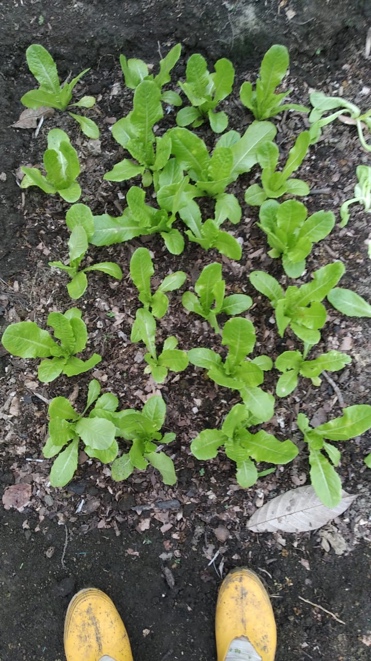 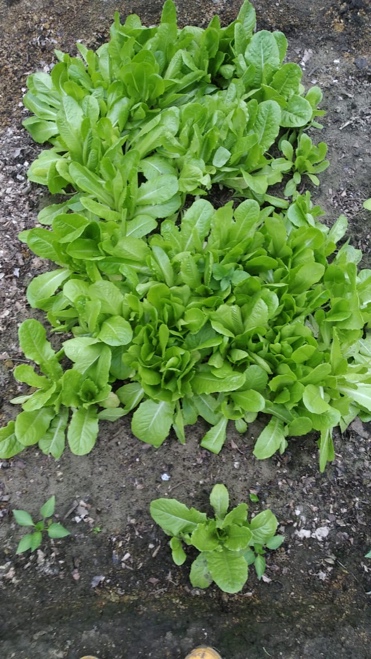 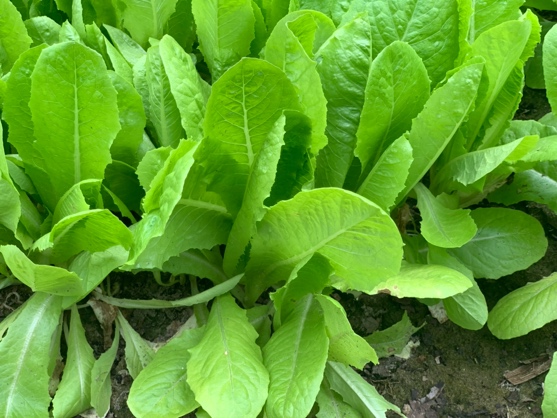 